MODÈLE DE FORMULAIRE DE COMMANDE DE COLLECTE DE FONDS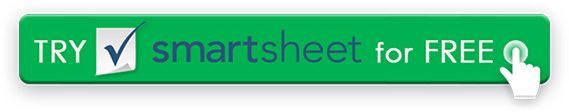 Nom de l'organisationTOUS LES PROFITS PROFITENT :TOUS LES PROFITS PROFITENT :VOTRE LOGOVOTRE LOGOVOTRE LOGO123, rue MainVOTRE LOGOVOTRE LOGOVOTRE LOGOHamilton, OH 44416DATE DE COMMANDEDATE DE LIVRAISON PRÉVUEDATE DE LIVRAISON PRÉVUENOM DU VENDEURNOM DU VENDEURNOM DU VENDEURTÉLÉPHONE DU VENDEURTÉLÉPHONE DU VENDEURTÉLÉPHONE DU VENDEURTÉLÉPHONE DU VENDEURVOTRE LOGOVOTRE LOGOVOTRE LOGO(321) 456-7890VOTRE LOGOVOTRE LOGOVOTRE LOGOAdresse Web / E-mailVOTRE LOGOVOTRE LOGOVOTRE LOGOS'il vous plaît faire vérifier / M.O.  payable àNOM DE L'OBJET[ NOM DE L'ÉLÉMENT 1 ][ NOM DE L'ÉLÉMENT 1 ][ NOM DE L'ARTICLE 2 ][ NOM DE L'ARTICLE 2 ][ NOM DE L'ARTICLE 3 ][ NOM DE L'ARTICLE 3 ][ NOM DE L'ARTICLE 3 ][ NOM DE L'ARTICLE 4 ][ NOM DE L'ARTICLE 4 ][ NOM DE L'ARTICLE 5 ][ NOM DE L'ARTICLE 5 ][ NOM DE L'ARTICLE 6 ]Nom de l'organisationDESCRIPTION DE L'OBJET[ DESCRIPTION DE L'ARTICLE 1 ][ DESCRIPTION DE L'ARTICLE 1 ][ DESCRIPTION DE L'ARTICLE 2 ][ DESCRIPTION DE L'ARTICLE 2 ][ DESCRIPTION DE L'ARTICLE 3 ][ DESCRIPTION DE L'ARTICLE 3 ][ DESCRIPTION DE L'ARTICLE 3 ][ DESCRIPTION DE L'ARTICLE 4 ][ DESCRIPTION DE L'ARTICLE 4 ][ DESCRIPTION DU POINT 5 ][ DESCRIPTION DU POINT 5 ][ DESCRIPTION DE L'ARTICLE 6 ]COÛT DE L'ARTICLENOM / ADRESSE DU CLIENTTÉLÉPHONE / EMAILQTÉQTÉQTÉQTÉQTÉQTÉQTÉQTÉQTÉQTÉQTÉQTÉTOTAL0,00 $US0,00 $US0,00 $US0,00 $US0,00 $US0,00 $US0,00 $US0,00 $USQTÉ DE L'ARTICLEQTÉ DE L'ARTICLEQTÉ DE L'ARTICLEQTÉ DE L'ARTICLEQTÉ DE L'ARTICLEQTÉ DE L'ARTICLEQTÉ DE L'ARTICLEQTÉ DE L'ARTICLEQTÉ DE L'ARTICLEQTÉ DE L'ARTICLEQTÉ DE L'ARTICLEQTÉ DE L'ARTICLETOTALMERCI0000000000000,00 $USDÉMENTITous les articles, modèles ou informations fournis par Smartsheet sur le site Web sont fournis à titre de référence uniquement. Bien que nous nous efforcions de maintenir les informations à jour et correctes, nous ne faisons aucune déclaration ou garantie d'aucune sorte, expresse ou implicite, quant à l'exhaustivité, l'exactitude, la fiabilité, la pertinence ou la disponibilité en ce qui concerne le site Web ou les informations, articles, modèles ou graphiques connexes contenus sur le site Web. Toute confiance que vous accordez à ces informations est donc strictement à vos propres risques.